CBPilates Group Matwork Course TimetableMonday 4th March – Saturday 13th April 2024(5/6 Weeks)No Classes Good Friday 29th March, Saturday 30th March & Easter Monday 1st April 2024  www.cbpilates.co.uk  |  07981 239 650  |  cathy@cbpilates.co.ukCathy Burdett - Society for the Pilates Method/Certified Pilates FoundationMark Burdett – BASI Pilates (Body Arts & Sciences International)Please see next page for more information on Group classes and explanation of levels.Day/Time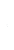 LocationCourse Dates 2024Fees & Due DateMonday 10:00AMLevel 1-2Wait listGrange Farm CentreGrange Farm LaneChigwell IG7 6DPIn-Person4th, 11th, 18th & 25th March, and 8th April 2024No class Easter Monday 1st April£65.00Due: 26th February 2024(5 Weeks)Monday 10:00AMLevel 1-2Zoom onlyPlease note this class is separate to the Grange Farm class.4th, 11th, 18th & 25th March, and 8th April 2024No class Easter Monday 1st April£55.00Due: 26th February 2024(5 Weeks)Monday6:30PMLevel 2-3Wait listSt Ann Line HallGrove CrescentSouth WoodfordE18 2JRIn-Person4th, 11th, 18th & 25th March, and 8th April 2024No class Easter Monday 1st April£65.00Due: 26th February 2024(5 Weeks)Tuesday6.30PM Level 3Wait listZoom only5th, 12th, 19th & 26th March, and 2nd & 9th April 2024£66.00Due: 27th February 2024(6 Weeks)Tuesday8:00PMLevel 1-3Valley Hall5 Valley HillLoughton IG10 3BFIn-Person5th, 12th, 19th & 26th March, and 2nd & 9th April 2024£78.00Due: 27th February 2024(6 Weeks)Wednesday7:30PMLevel 2-3Wait listValley Hall5 Valley HillLoughton IG10 3BFIn-Person6th, 13th, 20th & 27th March, and 3rd & 10th April 2024£78.00Due: 28th February 2024(6 Weeks) Thursday8:00PM Level 4Valley Hall5 Valley HillLoughton IG10 3BFIn-Person7th, 14th, 21st & 28th March, and 4th & 11th April 2024£78.00Due: 29th February 2024(6 Weeks)Friday10:00AM Level 2-3St James’ URC Palmerston Road Buckhurst HillIG9 5NGIn-Person8th, 15th & 22nd March, and 5th & 12th April 2024No class Good Friday 29th March £65.00Due: 1st March 2024(5 Weeks)Saturday10:00AMLevel 2-3Zoom only9th, 16th & 23rd March, and 6th & 13th April 2024No class Saturday 30th March £55.00Due: 2nd March 2024(5 Weeks)Saturday11:30AMLevel 1-2Wait listValley Hall5 Valley HillLoughton IG10 3BFIn-Person9th, 16th & 23rd March, and 6th & 13th April 2024No class Saturday 30th March £65.00Due: 2nd March 2024(5 Weeks)Class numbers limited. Students will be assisted in learning proper Pilates technique. Although exercise modifications or adaptations may be offered, group Pilates Matwork classes cannot address individual rehab needs, nor substitute for medical treatment or advice. If you have specific health concerns, consult your doctor, and contact us to discuss whether a group class is suitable for you. A PAR-Q form (Physical Activity Readiness Questionnaire) must be filled in before participating in any Pilates class. Level 1: Beginners class introducing fundamental exercises, or for students looking to maintain general well-being.Level 2: Beginners & Improvers – building on fundamentals with new exercises and/or progressions.Level 3: Students looking for increased challenge, gradually progressing towards more advanced repertoire.Level 4: Students with experience of Pilates who have solid technique and body awareness, who are looking to build on and increase strength, stamina, flexibility, and fitness in a challenging, pacier class. 